Reformierte Kirchen Bern-Jura-SolothurnSuchergebnisse für "Märchen/Sagen/Parabeln"Autor / TitelJahrMedientypSignatur / Standort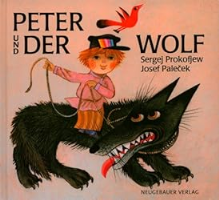 Prokof'ev, SergejPeter und der Wolf1996BilderbuchMärchen. Sagen. Parabeln